	2012年11月2日，日内瓦尊敬的先生/女士：我荣幸地邀请您参加将应汽车制造商联合会（AAM）之邀，于2012年12月17日（星期日）在美利坚合众国华盛顿特区举办的智能运输系统（ITS）通信标准协作下一次会议。协作会议将与集中驾驶员注意力焦点组第八次会议（2012年12月18-19日）在同一地点举行。此协作会议旨在提供一个全球性知名论坛，以最高的标准、尽可能快的速度，创建一套国际认可、全球统一的ITS通信标准，促进具有完全互操作性的ITS通信相关产品和服务在国际市场实现快速部署。协作会议面向的对象：–	国际电联成员国、部门成员、部门准成员和学术成员的代表以及愿参加此工作的来自国际电联成员国的任何个人，–	愿参加此工作的来自各国、区域性或国际标准制定组织（SDO）的任何个人。尤其鼓励各国、区域性或国际SDO与会并申请加入协作管理委员会。协作会议的职责范围以及上次会议的结果均见http://itu.int/en/ITU-T/extcoop/cits/。协作会将于2012年12月17日9时开始。参加会议无需缴纳注册费。讨论将仅用英文进行。注册：为便于电信标准化局就会议的组织做出必要安排，请通过以下网址http://www.itu.int/reg/tmisc/3000477以在线形式进行ITS通信标准协作会的注册。远程参会：您可以通过远程方式参加ITS通信标准协作会。作为远程参会代表，您将能够聆听讨论内容、阅读文件和投影演示，并与远程会议主持人进行互动。如果希望以远程代表的身份参会，您需要在http://www.itu.int/reg/tmisc/3000477进行提前注册。注册代表将可获得远程参会说明。会议文件：欲提交会议讨论文件的与会者应在2012年12月10日之前，将使用http://itu.int/en/ITU-T/extcoop/cits/网址所提供模板编辑的文件发送至tsbcits@itu.int。实用信息：为方便起见，有关会议地点及交通路线等实用信息均见附件1。签证：我们在此谨提醒您，一些国家的公民需要获得签证才能入境美利坚合众国并逗留。签证必须向驻贵国的美利坚合众国代表机构（使馆或领事馆）申请和领取。如果贵国没有此类机构，则请向驻离出发国最近的国家的此类机构申请并领取。请注意，签证审批可能需要一些时间，因此，请您尽早提出签证申请。顺致敬意！电信标准化局主任马尔科姆•琼森附件：1件ANNEX 1
(to TSB Circular 319)Practical InformationVenue

Alliance of Automobile Manufacturers
Franklin Towers Office Building
1401 Eye Street, N.W., Suite 900
Washington, DC 20005Map: http://goo.gl/maps/LXreR  	Hotels near the AllianceCrowne Plaza Hamilton
1001K Street NW and 14th Street
Washington, DC 20005
http://www.crowneplaza.com
189 $/night

Donovan House Kimpton
1155 14th St NW
Washington, DC 20005
www.donovanhousehotel.com
197 $/night

Comfort Inn Downtown Convention Center
1201 13th Street NW
Washington, DC 20005
www.dcdowntownhotel.com 160 $/night

Residence Inn Washington Dc Vermont Avenue1199 Vermont Avenue NW
Washington, DC 20005http://www.marriott.com/hotels199 $/night
Washington Plaza Hotel10 Thomas Circle NW
Washington, DC 20005www.washingtonplazahotel.com
169 $/night	Directions from Washington Dulles International AirportPublic transport:	1) Take Bus 5A towards L’Enfant Plaza Station
			2) Get off at N Moore St & Rosslyn Station
			3) Walk to Rosslyn Metro Station
			4) Take Metrorail Blue Line towards Largo Town Ctr or Metrorail Orange Line 			towards New Carrollton
			5) Get off at McPherson Sq Metro StationAlso see: 		http://www.wmata.com/ By car: 			See http://goo.gl/maps/SkMx2 	Directions from Ronald Reagan National AirportPublic transport: 	1) Walk to National Airport Metro Station			2) Take Metrorail Blue Line towards Largo Town Ctr			3) Get off at McPherson Sq Metro StationAlso see: 		http://www.wmata.com/ By car: 			See http://goo.gl/maps/qsMLo  5.	Host contact Person Name: 				Mrs. Sharon Roth
Telephone: 			+1-202-326-5544
E-Mail: 			sroth@autoalliance.org______________电信标准化局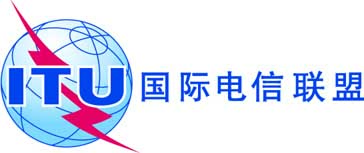 文号：
电话：传真：电信标准化局第319号通函
+41 22 730 6828
+41 22 730 5853-	致国际电联各成员国主管部门；-	致ITU-T部门成员；-	致ITU-T部门准成员；
-	致ITU-T学术成员；电子
邮件：
tsbcits@itu.int抄送：-	ITU-T各研究组正副主席；-	ITU-R 5A工作组和ITU-R 5D工作组正副主席；-	国际电联无线电通信局主任；-	国际标准化组织（ISO）TC 204、
ISO TC 22、日本无线工业及商贸联合会（ARIB）、世界无线通讯解决方案联盟（ATIS）、中国通信标准协会（CCSA）、欧洲电信标准学会（ETSI）、国际电气和电子工程师协会（IEEE）、加拿大ICT标准顾问委员会（ISACC）、SAE、美国电信行业协会（TIA）、电信技术协会（TTA）、联合国欧洲经济委员会（UNECE）。事由：有关智能运输系统（ITS）通信标准协作的会议美利坚合众国华盛顿特区2012年12月17日